CPPC++ Programming BasicsExample (01): Hello worldExample (02): Read x and y as integer then print result of	 x+y, 	 	x-y,		x*y,	 	x/y, 			x%yExample (03): Find result of:   Example (04): swap x and y using third variableExample (05): swap x and y without using third variableExercises Write cpp program to convert INCH to CM where: 1 INCH = 2.54 CM.Write cpp program to find perimeter (p) and area of triangle x y z Where: =  x + y + z			Loops and DecisionsExample (01): Find maximum value of two variablesExample (02): Find maximum value of three variables.Example (03): Write program that find product of n:Example (04): Write program that count summation of n numbers:Example (05): Write program that read n of numbers then count and print:Number of positive numbers,The summation of positive numbers,Number of negative numbers,The summation of negative numbers,Number of numbers that equal zero.as the following: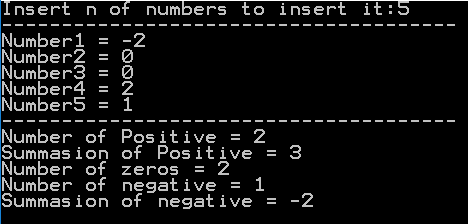 Example (06): Test if number is prim:ORExample (07): Write program that prints prime numbers from 1 to 100;Example (08): Demonstrates SWITCH statement.Example (08): Demonstrates While with SWITCH statements.ExercisesWrite program that read "n" to find summation of:Write program that read "n" to find summation of:Write program that read n of numbers then print the multiplication table of n until n*12 as the following.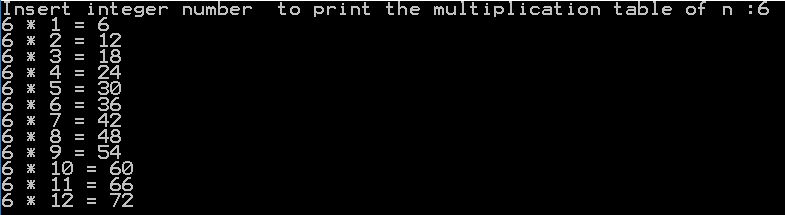 Write program that read n of numbers then prints the mean of numbers.Write program that read n of numbers then prints the maximum value.Write program that prints numbers divided by 7 from 1 to 100.Write program that prints the following output using nested for.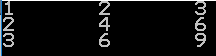 Write program that read n as integer and find:Write program that read "n" as integer then prints Fibonacci series   of "n" as: 	1	1	2	3	5	8	13	21	34	……………..Use for loops to construct a program that displays a pyramid of Xs on the screen. Thepyramid should look like this: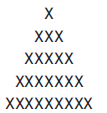 Except that it should be 20 lines high, instead of the 5 lines shown here. One way to do this is to nest two inner loops, one to print spaces and one to print Xs, inside an outer loop that steps down the screen from line to line.Modify the product program in this examples so that it repeatedly asks for a number and calculates its product, until the user enters 0, at which point it terminates. You can enclose the relevant statements in product in a while loop or a do loop to achieve this effect.ArraysAveraging Array Elements.Averaging Array Elements.Sorting array.Check array sorted or not.Check array is unique elements or not.Three-Way Set DisjointnessSuppose we are given three sets, A, B, and C, with these sets stored in three different integer arrays, a, b, and c, respectively. The three-way set disjointness problem is to determine if these three sets are disjoint, that is, whether there is no element x such that x ∈ A, x ∈ B, and x ∈C.ExercisesWrite CPP program that read matrix of n*n of double numbers then prints the summation of diameter of the matrix. Write CPP program that read matrix of n*n of double numbers then prints the summation of upper triangle of the matrix.Write CPP program that read matrix of n char elements then print elements that are duplicated without duplicate at printing. Write CPP program that read two matrixes of n*n then print the summation.Write CPP program that read two matrixes of n*n then print the multiplication of it.Functions Demonstrates simple function.Demonstrates simple function Passing Constants.Demonstrates simple function Passing Constants and variable.Demonstrates function return value using factorial example.\Demonstrates Pass by reference swap tow variable.Demonstrates Pass array by reference resetting array elements to zero.Demonstrates multifunction and Pass array by reference by reverse array and swap functions.Demonstrates Default arguments by repeateChar function.Demonstrates overloading function by using abs function to find absolute value for deferent arguments.Demonstrates overloading function for deferent number of arguments.Demonstrates passing const by reference arguments to a function.Static Local VariablesA static local variable has the visibility of an automatic local variable (that is, inside the function containing it). However, its lifetime is the same as that of a global variable, except that it doesn’t come into existence until the first call to the function containing it. Thereafter it remains in existence for the life of the program.Static local variables are used when it’s necessary for a function to remember a value when it is not being executed; that is, between calls to the function. In the next example, a function, getavg(), calculates a running average. It remembers the total of the numbers it has averaged before, and how many there were. Each time it receives a new number, sent as an argument from the calling program, it adds this number to the total, adds 1 to a count, and returns the new average by dividing the total by the count. Here’s the listing for STATIC:ExercisesRaising a number n to a power p is the same as multiplying n by itself p times. Write a function called power() that takes a double value for n and an int value for p, and returns the result as a double value. Use a default argument of 2 for p, so that if this argument is omitted, the number n will be squared. Write a main() function that gets  valuesfrom the user to test this function.Start with the power() function of Exercise 1, which works only with type double. Create a series of overloaded functions with the same name that, in addition to double, also work with types char, int, long, and float. Write a main() program that exercises these overloaded functions with all argument types.Write a function called zeroSmaller() that is passed two int arguments by reference and then sets the smaller of the two numbers to 0. Write a main() program to exercise this function.Write a function called hms_to_secs() that takes three int values—for hours, minutes, and seconds—as arguments, and returns the equivalent time in seconds (type long). Create a program that exercises this function by repeatedly obtaining a time value in hours, minutes, and seconds from the user (format 12:59:59), calling the function, and displaying the value of seconds it returns.Write a CPP function called secs_to_hms() that takes four parameters 
(int Sec, int& h, int& m, int& s) to convert secs to hours, mints, seconds.
 Create a program that exercises this function, calling the function, and displaying the value in format hh:mm:ss.Write a function that, when you call it, displays a message telling how many times it has been called: “I have been called 3 times”, for instance. Write a main() program that calls this function at least 10 times. Try implementing this function in two different ways. First, use a global variable to store the count. Second, use a local static variable. Which is more appropriate? Why can’t you use a local variable?Write CPP function to sort an array of 10 double elements;Write CPP Function that return true if array is sorted else return false.Write CPP Function that return true if array is unique elements else return false.Write CPP Function that take matrix of 10 char elements as a parameter then prints elements that are duplicated without duplicates at printing. Write CPP Function that take matrix of 10 char elements and c as char to to search if c is an element in the array return true else return false.Write CPP function named arrayMul that return array c where: array c= array b * array c.